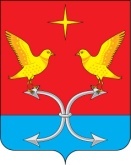 АДМИНИСТРАЦИЯ НОВОМИХАЙЛОВСКОГО СЕЛЬСКОГО ПОСЕЛЕНИЯ
КОРСАКОВСКОГО РАЙОНА ОРЛОВСКОЙ ОБЛАСТИПОСТАНОВЛЕНИЕ    28 декабря  2023 года                                                                                       № 50  с.НовомихайловкаОб утверждении Положения о порядке принятия наград, почетных и специальных званий (за исключением научных) иностранных государств, международных организаций, а также политических партий, других общественных объединений и религиозных объединений муниципальными служащими администрации Новомихайловского сельского поселения Корсаковского района Орловской областиВ соответствии с пунктом 10 части 1 статьи 14 Федерального закона от 02 марта 2007 года № 25-ФЗ «О муниципальной службе в Российской Федерации», руководствуясь Уставом сельского поселения, администрация Новомихайловского сельского поселения  п о с т а н о в л я е т:  Утвердить Положение о порядке принятия наград, почетных и специальных званий (за исключением научных) иностранных государств, международных организаций, а также политических партий, других общественных объединений и религиозных объединений муниципальными служащими администрации Новомихайловского сельского поселения Корсаковского района Орловской области.Настоящее постановление обнародовать в установленном порядке и разместить на официальном сайте администрации Корсаковского района (www.корсаково57.рф/).Контроль за исполнением постановления оставляю за собой.Глава сельского поселения                                        И.А.ВасильчиковаПриложение       к постановлению администрацииНовомихайловского сельского поселения Корсаковского района Орловской области                                                                                               от 28.12.2023 г. № 50 ПОЛОЖЕНИЕо порядке принятия наград, почетных и специальных званий (за исключением научных) иностранных государств, международных организаций, а также политических партий, других общественных объединений и религиозных объединений муниципальными служащими администрации Новомихайловского сельского поселения Корсаковского района Орловской области 	1. Настоящим Положением устанавливается порядок принятия с письменного разрешения главы администрации Новомихайловского сельского поселения Корсаковского района Орловской области муниципальными служащими администрации Новомихайловского сельского поселения Корсаковского района Орловской области наград, почетных и специальных званий (за исключением научных) иностранных государств, международных организаций, а также политических партий, других общественных объединений и религиозных объединений, если в их должностные обязанности входит взаимодействие с указанными организациями и объединениями (далее – награда, звание). 	2. Муниципальный служащий, получивший награду, звание либо уведомленный иностранным государством, международной организацией, политической партией, иным общественным объединением или религиозным объединением о предстоящем их получении, в течение трех рабочих дней со дня получения награды, звания или соответствующего уведомления представляет на имя главы администрации Новомихайловского сельского поселения ходатайство о разрешении принять награду, почетное или специальное звание (за исключением научного) иностранного государства, международной организации, политической партии, иного общественного объединения или религиозного объединения (далее - ходатайство), составленное по форме согласно приложению № 1 к настоящему Положению. Ходатайство подается главе администрации Новомихайловского сельского поселения Корсаковского района Орловской области.	3. Муниципальный служащий, отказавшийся от звания, награды, в течение трех рабочих дней со дня получения уведомления о получении награды, звания представляет в администрацию Новомихайловского сельского поселения уведомление об отказе в получении награды, почетного или специального звания (за исключением научного) иностранного государства, международной организации, политической партии, иного общественного объединения или религиозного объединения (далее - уведомление), составленное на имя главы администрации Новомихайловского сельского поселения области по форме согласно приложению № 2 к настоящему Положению.	4. Муниципальный служащий, получивший звание, награду до принятия главой Новомихайловского сельского поселения решения по результатам рассмотрения ходатайства  передает оригиналы документов к званию, награду и оригиналы документов к ней на ответственное хранение в администрацию Новомихайловского сельского поселения по акту приема-передачи в течение трех рабочих дней со дня их получения.	5. В случае, если муниципальный служащий получил звание, награду или отказался от них во время служебной командировки, срок представления ходатайства либо уведомления исчисляется со дня возвращения муниципального служащего из служебной командировки.	6. В случае, если муниципальный служащий по не зависящей от него причине не может представить ходатайство либо уведомление, передать оригиналы документов к званию, награду и оригиналы документов к ней в сроки, указанные в пунктах 2 - 5 настоящего Положения, такой муниципальный служащий обязан представить ходатайство либо уведомление, передать оригиналы документов к званию, награду и оригиналы документов к ней не позднее следующего рабочего дня после устранения такой причины.7. Поступившие в  администрацию Новомихайловского сельского поселения ходатайства и уведомления регистрируются в день их поступления в журнале регистрации  ходатайств о разрешении принять награду, почетное или специальное звание (за исключением научного) иностранного государства, международной организации, политической партии, иного общественного объединения или религиозного объединения и уведомлений об отказе в получении награды, почетного или специального звания (за исключением научного) иностранного государства, международной организации, политической партии, иного общественного объединения или религиозного объединения  (далее - журнал) по форме согласно приложению № 3 к настоящему Положению.Журнал должен быть прошит, пронумерован и скреплен печатью администрации Новомихайловского сельского поселения Корсаковского района Орловской области.Администрация Новомихайловского сельского поселения в течение трех рабочих дней со дня поступления уведомления или ходатайства направляет их главе Новомихайловского сельского поселения для рассмотрения. 	8. В течение десяти рабочих дней со дня получения ходатайства глава Новомихайловского сельского поселения рассматривает представленное ходатайство и принимает решение об его удовлетворении или отказе путем проставления соответствующей резолюции на ходатайстве.	В ходе рассмотрения ходатайства устанавливается вероятное влияние получения награды, звания на надлежащее, объективное и беспристрастное исполнение муниципальным служащим обязанностей. В случае установления такого влияния главой Новомихайловского сельского поселения принимается решение об отказе в удовлетворении ходатайства муниципального служащего.	9. В случае удовлетворения главой Новомихайловского сельского поселения ходатайства муниципального служащего администрации в течение трех рабочих дней со дня принятия такого решения передает такому лицу оригиналы документов к званию, награду и оригиналы документов к ней.	10. В случае отказа главы Новомихайловского сельского поселения в удовлетворении ходатайства муниципального служащего администрации в течение трех рабочих дней со дня принятия такого решения сообщает муниципальному служащему об этом и направляет оригиналы документов к званию, награду и оригиналы документов к ней в соответствующий орган иностранного государства, международную организацию, политическую партию, иное общественное или религиозное объединение. 										  Приложение № 1к Положению о порядке принятия наград, почетных и специальных званий (за исключением научных) иностранных государств, международных организаций, а также политических партий, других общественных объединений и религиозных объединений муниципальными служащими администрации                                           Главе Новомихайловского сельского поселения Корсаковского района Орловской области                                            			от ____________________________                                            			_______________________________                                           			 (фамилия, имя, отчество (при                                                                        наличии), замещаемая должность)                 Ходатайствоо разрешении принять награду, почетное или специальное звание (за исключением научного) иностранного государства, международной организации, политической партии, иного общественного объединения или религиозного объединения	Прошу разрешить мне принять __________________________________________________________________(наименование награды, почетного или специального звания)__________________________________________________________________(за какие заслуги награжден(а) и кем, за какие заслуги присвоено и кем)__________________________________________________________________(дата и место вручения награды, документов к почетному или__________________________________________________________________.специальному званию)	Документы к почетному или специальному званию, награда и документы к ней (нужное подчеркнуть) ________________________________ __________________________________________________________________               (наименование награды, почетного или специального звания)__________________________________________________________________(наименование документов к награде, почетному или специальному званию)сданы по акту приема-передачи № ____________ от «__» _________ 20   года _________________________________________________________________. (наименование кадрового подразделения/ФИО, должность специалиста по кадрам/уполномоченного должностного лица)«__»_____________20____г. ______________   __________________________                                   	     (подпись) 	               (расшифровка подписи)                                                                                              Приложение № 2к Положению о порядке принятия наград, почетных и специальных званий (за исключением научных) иностранных государств, международных организаций, а также политических партий, других общественных объединений и религиозных объединений муниципальными служащими администрации                                           Главе Новомихайловского сельского поселения Корсаковского района Орловской области                                            			от ____________________________                                            			_______________________________                                           			 (фамилия, имя, отчество (при                                                                        наличии), замещаемая должность)                 Уведомлениеоб отказе в получении награды, почетного или специального звания (за исключением научного) иностранного государства, международной организации, политической партии, иного общественного объединения или религиозного объединения	Уведомляю о принятом мною решении отказаться от получения __________________________________________________________________(наименование награды, почетного или специального звания)_________________________________________________________________.(за какие заслуги награжден(а) и кем, за какие заслуги присвоено и кем)«__»_____________20______г.      ______________   _____________________                                 		      (подпись)                   (расшифровка подписи)Приложение № 3к Положению о порядке принятия наград, почетных и специальных званий (за исключением научных) иностранных государств, международных организаций, а также политических партий, других общественных объединений и религиозных объединений муниципальными служащими администрации Журнал регистрации ходатайств о разрешении принять награду, почетное или специальное звание (за исключением научного) иностранного государства, международной организации, политической партии, иного общественного объединения или религиозного объединения и уведомлений об отказе в получении награды, почетного или специального звания (за исключением научного) иностранного государства, международной организации, политической партии, иного общественного объединения или религиозного объединения№ п/пВид документаДата регистрации документаСодержание документаНаименование награды, почетного, специального звания (за исключением научного) иностранного государства, международной организации,  политической партии, иного общественного объединения,  религиозного объединенияФамилия, имя, отчество (при наличии), должность лица, представившего документФамилия, имя, отчество (при наличии), должность и подпись лица, принявшего документДата направления документа в адрес главы, фамилия, имя, отчество (при наличии), должность, подпись лица, направившего документ12345678